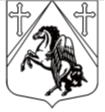 КРАСНОБОРСКОЕ  ГОРОДСКОЕ  ПОСЕЛЕНИЕТОСНЕНСКОГО РАЙОНА  ЛЕНИНГРАДСКОЙ ОБЛАСТИАДМИНИСТРАЦИЯПОСТАНОВЛЕНИЕ11.01.2021  № 1В соответствии с Федеральным законом от 06.10.2003 №131-ФЗ «Об общих принципах организации местного самоуправления в Российской Федерации», Федеральным законом от  07.12.2011 № 416-ФЗ «О водоснабжении и водоотведении»,  постановлением Правительства Российской Федерации от 05.09.2013 № 782 «О схемах  водоснабжения и водоотведения», руководствуясь Уставом Красноборского городского поселения Тосненского района Ленинградской областиПОСТАНОВЛЯЮ:1.Утвердить схему водоснабжения и водоотведения Красноборского городского поселения Тосненского района Ленинградской области в соответствии с Приложением № 1 к настоящему постановлению.2.Постановление от 16.07.2013 № 120/1 «Об утверждении схемы водоснабжения и водоотведения Красноборского городского поселения Тосненского района Ленинградской области», признать утратившим силу.3.Разместить настоящее постановление на официальном сайте администрации Красноборского городского поселения Тосненского района Ленинградской области www.krbor.ru.4.Настоящее постановление вступает в силу со дня его опубликования.5.Контроль за исполнением настоящего постановления оставляю за собой.Глава администрации                            	  Н.И. АксеновИсп. Савченко Е.А., тел.8(81361)62-382Об утверждении схемы водоснабженияи водоотведения Красноборскогогородского поселенияТосненского района Ленинградской области